    MIĘDZYSZKOLNY OŚRODEK SPORTOWY KRAKÓW-WSCHÓD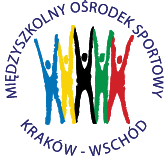 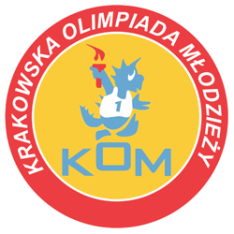 Adres: Centrum Rozwoju Com Com Zoneul. Ptaszyckiego 6 – P 09,  31 – 979 Krakówtel/fax: 12 685 58 25,   email:  biuro@kom.krakow.plwww.kom.krakow.plKraków, 6.05.2016r.Komunikat KOM 2015/16Gimnazjada w piłce ręcznej chłopcówMiejsce rozgrywek: Hala COM COM ZONE , ul. Ptaszyckiego 6 i mała hala Tauron Arena ul. Lema 7Termin: 14.04 – 6.05.2016Ilość szkół: 16Ilość uczestników: 224Ilość meczów: 52/14 v-oTERMINARZ ROZGRYWEK Tabela końcowa - klasyfikacja do współzawodnictwa - chłopcyData:GodzinaMecz pomiędzy:Wynik:Tabeala14.04.2016CzwartekGrupa IMiejsce: COM COM ZONE9.009.3010.0010.3011.0011.3012.0012.3013.0013.30GM 44 – GM 1GM SAL – GM 12GM 44 – GM 24GM SAL – GM 1GM 12 – GM 24GM 44 – GM SALGM 1 – GM 12GM 24 – GM SALGM 44 – GM 12GM 24 – GM 14:1010:0 v-o8:67:60:10 v-o6:610:0 v-o4:610:0 v-o4:11Gr. „I”:1m GM SAL       7    29:162m GM 1            6   37:153m GM 44          5   28:224m GM 24          2   24:25GM 12- nieobecność usprawiedliwionaAwans: GM SAL i GM 1  15.04.2016PiątekGrupa IIMiejsce:COM COM ZONE9.3010.0010.3011.0011.3012.00GM 46 – GM 83GM 2 – GM 23GM 46 – GM 2GM 83 – GM 23GM 46 – GM 23GM 83 – GM 210:0 v-o2:69:00:10 v-o6:50:10 v-oGr. „II”:1m GM 46       6     25:52m GM 23       4     21:83m GM 2         2      12:15GM 83- nieobecność nieusprawiedliwiona - -12pkt do współzawodnictwa.Awans: GM 46 i GM 2321.04.2016CzwartekGrupa IIIMiejsce: mała hala Tauron Arena           9.3010.0010.3011.0011.3012.00GM 25 – NAZARETGM 16 – GM 17GM 25 – GM 16NAZARET – GM 17GM 25 – GM 17NAZARET – GM 1610:0 v-o8:49:40:10 v-o8:40:10 v-oGr. „III”:1m GM 25      6     27:82m GM 16      4     22:133m GM 17      2     18:16GM Nazaret – nieob. Uspr.Awans: GM 25 i GM 1625.04.2016PoniedziałekGrupa IVMiejsce: mała hala Tauron Arena           9.009.3010.0010.3011.0011.3012.0012.3013.0013.30GM 28 – GM 36GM 7 – GM 43GM 28 – GM 76GM 36 – GM 7GM 43 – GM 76GM 28 – GM 7GM 36 – GM 43GM76 – GM 7GM 28 – GM 43GM 76 – GM 367:710:0 v-o5:55:60:10 v-o7:710:0 v-o7:710:0 v-o5:8Gr. „IV”:1m GM 7       6     30:192m GM 36     5     30:183m GM 28     5     29:194m GM 76     4     27:20GM 43 – Nieob. Uspr.Awans: GM 7 i GM 3628.04.2016CzwartekPółfinał  AMiejsce: COM COM ZONE           9.009.3010.0010.3011.0011.3012.0012.3013.0013.30GM 47 – GM 1GM 46 – GM 16GM 47 – GM 7GM 1 – GM 46GM 16 – GM 7GM 47 – GM 46GM 1 – GM 16GM 7 – GM 46GM 47 – GM 16GM 7 – GM 115:49:222:29:73:97:96:86:1015:211:6Grupa A1m GM 47         8    69:172m GM 46         4    35:343m GM 7            4    28:414m GM 16          2    15:395m GM 1            2     25:41Awans: GM 47 i GM 46    29.04.2016PiątekPółfinał BMiejsce: mała hala Tauron Arena9.3010.0010.3011.0011.3012.00GM SAL – GM 23GM 25 – GM 36GM SAL – GM 36GM 23 – GM 25GM SAL – GM 25GM 23 – GM 367:86:68:77:95:812:3Grupa B1m GM 25       5     23:182m GM 23       4       27:193m GM SAL     2       20:234m GM 36       1       16:26Awans: GM 25 i GM 236.05.2016PiątekFinałyMiejsce:COM COM ZONE9.3010.0010.3011.0011.3012.0012.3013.00GM 47 – GM 23GM 25 – GM 46GM 23 – GM 46GM 47 – GM 2518:48:98:916:4FINAŁ1m GM 47      6     51:172m GM 46      4     27:333m GM 25      2     21:324m GM 23      0     19:36MiejsceSzkołaPunkty do współzawodnictwa1Gimnazjum Nr 47122Gimnazjum Nr 46103Gimnazjum Nr 2594Gimnazjum Nr 2385 - 6Gimnazjum Nr 76,5Gimnazjum Salezjańskie6,57-8Gimnazjum Nr 164,5Gimnazjum Nr 364,59Gimnazjum Nr 13UdziałGimnazjum Nr 241UdziałGimnazjum Nr 441UdziałGimnazjum Nr 21UdziałGimnazjum Nr 171UdziałGimnazjum Nr 281UdziałGimnazjum Nr 761NKLGimnazjum Nr 83-12pkt